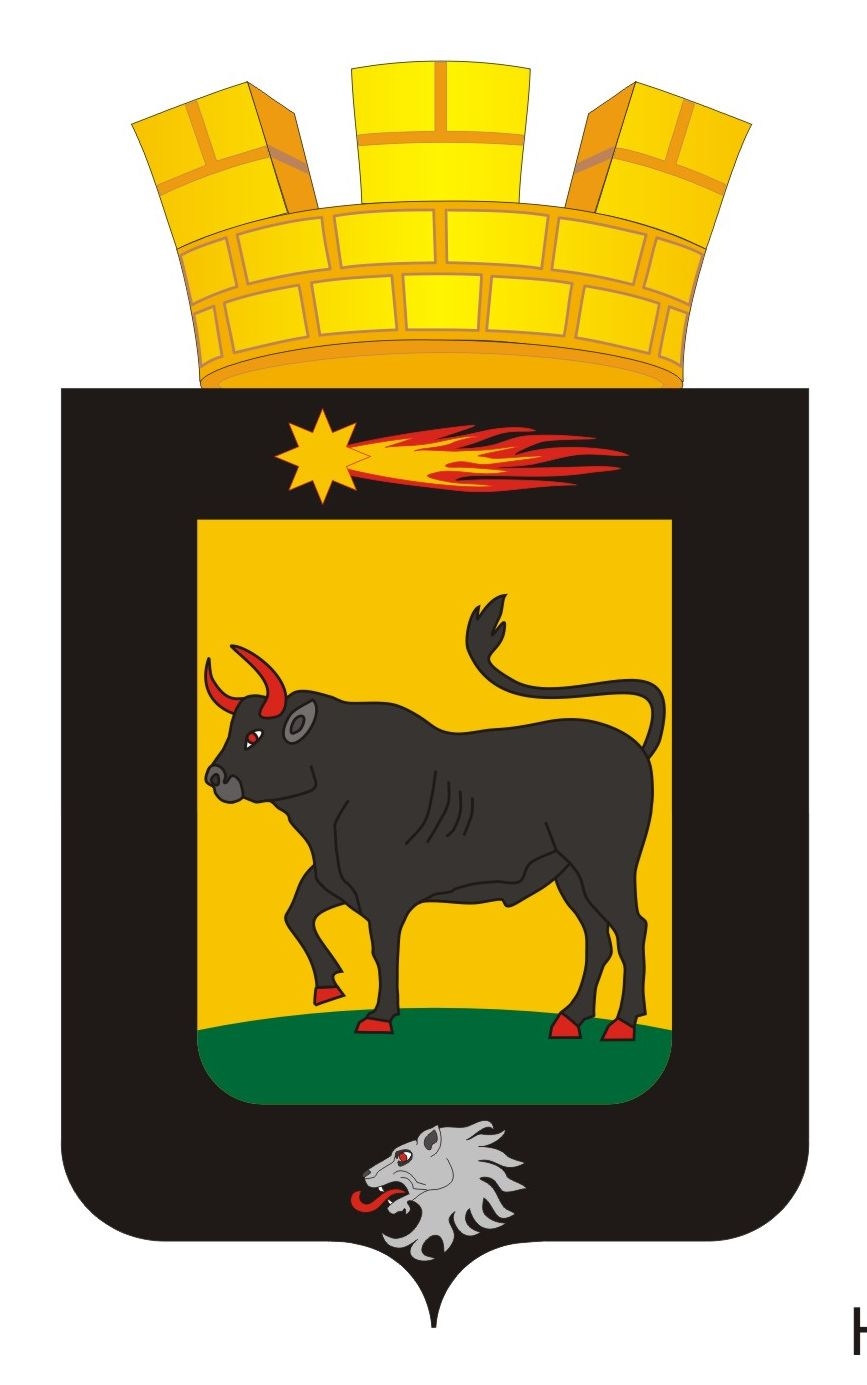 ПОСТАНОВЛЕНИЕАДМИНИСТРАЦИИ МО «НЫРОБСКОЕ ГОРОДСКОЕ ПОСЕЛЕНИЕ» ЧЕРДЫНСКОГО РАЙОНАПЕРМСКОГО КРАЯОб общественном совете по вопросам нормирования в сфере закупок при Администрации Ныробского   городского поселения 	В соответствии с пунктом 1 части 4 статьи 19 Федерального закона и                           от  5 апреля . № 44-ФЗ «О контрактной системе в сфере закупок товаров, работ, услуг для обеспечения государственных и муниципальных нужд», постановлением администрации  Ныробского городского поселения от 29 марта . № 37 «Об утверждении «Об утверждении Порядка определения функций органов местного самоуправления» Ныробского городского поселения.»ПОСТАНОВЛЯЮ:	1. Утвердить прилагаемые: 	1.1. Положение об общественном совете по вопросам нормирования в сфере закупок при Администрации Ныробского городского поселения; 	1.2. состав общественного совета по вопросам нормирования в сфере закупок при Администрации Ныробского городского поселения.	2. Опубликовать настоящее постановление на информационном стенде библиотеки Ныробского КДЦ .	3. Настоящее постановление вступает в силу со дня его официального опубликования и распространяется на правоотношения, возникшие с 1 января .	4. Контроль исполнения постановления оставляю за собой.Глава поселения                                                                                     Е.А. Пахомова УТВЕРЖДЕНОпостановлением администрации Ныробского городского поселения от 29.03.2016 № 37/1ПОЛОЖЕНИЕ об общественном совете по вопросам нормирования в сферезакупок при Администрации Ныробского городского поселения	1.1. Настоящее Положение определяет цели, функции и полномочия Общественного Совета по вопросам нормирования в сфере закупок при администрации Ныробского городского поселения (далее - Совет), порядок формирования его состава и организационные основы деятельности в целях осуществления общественного контроля в сфере закупок. 	1.2. Совет является консультативно-совещательным органом, призванным обеспечивать взаимодействие органов местного самоуправления с общественными организациями и объединениями, инициативными гражданами городского поселения, способствовать развитию институтов гражданского общества, учету интересов населения Ныробского городского поселения при выработке и реализации муниципальной политики. 	1.3. В своей деятельности Совет руководствуется Конституцией Российской Федерации, законодательством Российской Федерации и Пермского края, Уставом Ныробского городского поселения, муниципальными правовыми актами и настоящим Положением. 	1.4. Члены Совета осуществляют свою деятельность на общественных началах. 	1.5. В своей работе Совет взаимодействует с представительными и исполнительными органами местного самоуправления, общественными организациями и объединениями, инициативными группами граждан Ныробского городского поселения. 	1.6. Решения Совета носят рекомендательный характер. 	1.7. Организационно-техническое и информационное обеспечение деятельности Совета осуществляет администрация Ныробского городского поселения. Протокол заседания Совета ведется представителем администрации Ныробского городского поселения. 2. ОСНОВНЫЕ ЦЕЛИ И ФУНКЦИИ СОВЕТА	2.1. Основными целями деятельности Совета являются обеспечение конструктивного взаимодействия органов местного самоуправления с инициативными гражданами, общественными организациями и объединениями, вовлечение общественности в процесс принятия и реализации управленческих решений по наиболее важным для населения Ныробского городского поселения вопросам экономического, социально-политического и культурного развития Ныробского городского поселения, достижение и укрепление общественного согласия. 	2.2. Функциями Совета являются: 	2.2.1. обсуждение проектов муниципальных правовых актов Ныробского городского поселения в сфере нормирования закупок товаров, работ, услуг, разрабатываемых органами местного самоуправления Ныробского городского поселения, подведомственных им бюджетных учреждений. 	2.2.2. информирование общественности Ныробского городского поселения о деятельности органов местного самоуправления городского округа в сфере закупок. 3. ПОРЯДОК ФОРМИРОВАНИЯ СОВЕТА	3.1. Совет формируется из числа из граждан Российской Федерации, достигших возраста 18 лет, постоянно проживающих на территории Ныробского городского поселения. 	3.2. Численность Совета составляет не менее 5 человек. 	3.3. Граждане, получившие предложение войти в состав Совета, в течение 7 дней письменно уведомляют главу администрации Ныробского городского поселения о своем согласии либо об отказе войти в состав Совета. 	3.4. Члены Общественного Совета включаются в его состав по одному из следующих оснований: 	3.4.1. заявление гражданина, поданного лично до истечения срока завершения процедуры формирования Общественного Совета; 	3.4.2. письменного согласия на приглашение войти в состав Общественного Совета. 	3.5. Полномочия члена Общественного Совета прекращаются в случае: 	3.5.1. появления оснований, с наступлением которых гражданин не может быть членом Общественного Совета в соответствии с пунктом 3.9. настоящего Порядка; 	3.5.2. подачи им заявления о выходе из состава Общественного Совета; 	3.5.3. неспособности его по состоянию здоровья участвовать в работе Совета; 	3.5.4. вступления в законную силу вынесенного в отношении него обвинительного приговора суда; 	3.5.5. признания его на основании решения суда, вступившего в законную силу, недееспособным, безвестно отсутствующим или умершим; 	3.5.6. нарушения им этических норм (по решению не менее половины членов Совета общественности, принятому на заседании Совета общественности); 	3.5.7. отсутствия на заседаниях Совета без уважительной причины более трех раз; 	3.5.8. его смерти. 	3.6. Решение о прекращении полномочий члена Совета принимается на заседании Совета и оформляется путем внесения изменений в постановление администрации Ныробского городского поселения о составе Совета. 	3.7. Состав Общественного Совета утверждается постановлением администрации Ныробского городского поселения. 	3.8. Деятельность Общественного Совета освещается в отдельном разделе официального сайта администрации Ныробского городского поселения. 	3.9. Членами Совета не могут быть: 	3.9.1. лица, признанные недееспособными на основании решения суда; 	3.9.2. лица, имеющие непогашенную или неснятую судимость. 	3.10. Первое заседание Совета проводится не позднее месяца со дня формирования полного состава Совета. 	3.11. Руководство деятельностью Совета осуществляет председатель Совета, избранный на первом заседании Совета путем открытого голосования простым большинством голосов членов Совета, присутствующих на заседании. 	3.12. На первом заседании Совета избирается заместитель председателя Совета путем проведения открытого голосования простым большинством голосов членов Совета, присутствующих на заседании. 	3.13. Срок полномочий членов Совета истекает через 3 года со дня первого заседания Совета. 	3.14. За два месяца до истечения срока полномочий членов Совета, глава администрации Ныробского городского поселения инициирует процедуру формирования нового состава Совета. 4. ОРГАНИЗАЦИЯ ДЕЯТЕЛЬНОСТИ СОВЕТА	4.1. Совет планирует свою деятельность самостоятельно на основе предложений членов Совета с учетом перспективных и текущих планов работы администрации Ныробского городского поселения. План работы Совета составляется на календарный год и утверждается на заседании Совета.	 4.2. Основной формой работы Совета являются заседания. Вопросы на заседаниях рассматриваются в соответствии с планом работы. По предложению главы администрации Ныробского городского поселения, председателя Совета, заместителя председателя или 1/3 членов Совета в повестку дня заседания могут вноситься вопросы, не предусмотренные планом. 	4.3. Председатель Совета осуществляет общее руководство Советом: 	4.3.1. формирует план работы Совета; 	4.3.2. подписывает решения и другие документы; 	4.3.3. распределяет обязанности между членами Совета; 	4.3.4. привлекает необходимых специалистов для работы Совета; 	4.3.5. контролирует исполнение решений Совета; 	4.3.6. представляет главе администрации Ныробского городского поселения решения, предложения и рекомендации, подготовленные Советом; 	4.3.7. представляет Совет в органах местного самоуправления, а также во взаимодействии с другими юридическими и физическими лицами. 	4.4. Заместитель председателя исполняет функции председателя в его отсутствие. 	4.5. Члены Совета участвуют в его заседаниях лично без права замены. В случае отсутствия на заседании член Совета имеет право предоставить свое мнение по рассматриваемым вопросам в письменной форме. 	4.6. Члены Совета: 	4.6.1. участвуют в работе Совета и содействуют выполнению принятых решений; 	4.6.2. вносят на обсуждение свои предложения по плану работы Совета, повестке заседаний. 	4.7. Регламент заседаний Совета определяется Советом в зависимости от количества вопросов в повестке дня и объёма рассматриваемых материалов. 	4.8. Для изучения вопросов по конкретным направлениям Совет может своим решением создавать рабочие группы из числа членов Совета и привлекаемых специалистов. Итоги рассмотрения вопросов, входящих в компетенцию рабочих групп, в виде рекомендаций и предложений оформляются протоколом и направляются в Совет. 	4.9. Отчет о работе Совета за календарный год утверждается на заседании Совета, подписывается председателем, в случае его отсутствия председательствующим Совета. 5. ПОРЯДОК РАБОТЫ СОВЕТА	5.1. Заседания Совета проводятся не реже двух раз в год. При необходимости по инициативе главы администрации Ныробского городского поселения, председателя Совета или 1/3 членов Совета могут быть проведены внеочередные заседания Совета. 	5.2. Заседание считается правомочным, если на нём присутствует более половины общего числа членов Совета. 	5.3. Вопросы к заседанию готовятся заблаговременно инициаторами их внесения и всеми заинтересованными членами Общественного Совета. 	5.4. Перечень вопросов, подлежащих рассмотрению на заседании Общественного Совета, определяется и направляется членам Общественного Совета не позднее чем за 3 дня до его заседания. 	5.5. Для принятия Советом решения применяется процедура открытого голосования. Решения Совета по обсуждаемым вопросам принимаются простым большинством голосов от числа присутствующих на заседании его членов. 	5.6. Члены Общественного Совета имеют равные права на участие в работе Совета. Каждый член Общественного Совета при принятии решений имеет один голос. 	5.7. Деятельность Общественного Совета основывается на коллективном, свободном и деловом обсуждении. 	5.8. Решения Совета могут приниматься в следующих формах: решение; рекомендация; обращение; заявление. 	5.9. Особые мнения и замечания членов Совета излагаются в отдельной записке и в обязательном порядке прикладываются к решению Совета. 	5.10. Решения Совета оформляются протоколами заседаний Совета. Протокол заседания подписывается председателем, в случае его отсутствия - председательствующим Совета в пятидневный срок со дня проведения заседания Совета. 	5.11. Информация о выполнении принятых ранее решений доводится до сведения членов Совета на очередном заседании Совета. 	5.12. В работе Совета по приглашению членов Совета либо по собственной инициативе могут участвовать: депутаты Ныробского городского поселения, представители СМИ, представители других некоммерческих и коммерческих организаций (по представлению руководителя организации), отдельные граждане с правом совещательного голоса. 	5.13. Обсуждаемые Советом вопросы и принятые на заседаниях Совета решения доводятся до сведения населения Ныробского городского поселения путем размещения на сайте Ныробского городского поселения. 6. ПОЛНОМОЧИЯ СОВЕТА, ПРАВА И ОБЯЗАНОСТИ ЧЛЕНОВ СОВЕТА	6.1. Совет имеет право: 	6.1.1. запрашивать от органов местного самоуправления, предприятий, организаций, учреждений информацию, необходимую для осуществления функций Совета; 	6.1.2. знакомиться с работой общественных объединений, заслушивать информацию об их деятельности, давать рекомендации и предложения, в том числе с представлением их главе администрации Ныробского городского поселения и в органы местного самоуправления; 	6.1.3. взаимодействовать с другими совещательными, консультативными, координационными и иными формированиями, образованными при администрации Ныробского городского поселения; 	6.1.4. вносить предложения о дополнениях и изменениях в Положение о Совете; 	6.1.5. приглашать на свои заседания представителей органов местного самоуправления, представителей государственных учреждений, общественных объединений. 	6.2. Члены Совета: 		6.2.1. имеют равные права и несут равные обязанности; 	6.2.2. принимают участие в заседаниях Совета с правом решающего голоса; 	6.2.3. возглавляют или входят в состав рабочих групп, организуют их работу; 	6.2.4. вносят предложения по планированию работы Совета, готовят и представляют на обсуждение Совета информацию по конкретным вопросам повестки заседания Совета и другие материалы, содействуют выполнению принятых решений; 	6.2.5. инициируют, планируют и организуют общественные слушания по вопросам своей компетенции, научно-практические конференции, «круглые столы» и другие мероприятия; 	6.2.6. представляют информационный материал для публикации в СМИ. 	6.3. Члены Совета не вправе делегировать свои полномочия другим лицам. 	6.4. Члены Совета обязаны соблюдать законодательство Российской Федерации и Пермского края, требования муниципальных правовых актов Ныробского городского поселения, общепризнанные нормы корпоративного поведения и настоящего Положения.УТВЕРЖДЕНОпостановлением администрации Ныробского городского поселения от 29.03.2016 № 37/1 СОСТАВОбщественного совета по вопросам нормирования в сфере закупок при Администрации Ныробского городского поселения29.03.2016№ 37/1 Пахомова Елена Александровна -глава Ныробского  городского поселенияДьякова Елена Валентиновна-депутат Думы Ныробского городского поселенияЛеханова Лидия Валентиновна-главный бухгалтер МБУ «Ныроб-Благоустройство»Косенко Светлана Ивановна-Бухгалтер МАОУ «Ныробская СОШ им. А.В. Флоренко»Карпенко Зоя Афанасьевна-Депутат Земского собрания